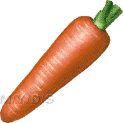 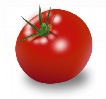 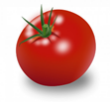 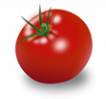 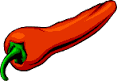 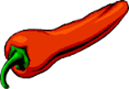 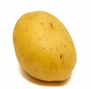 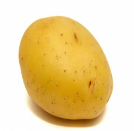 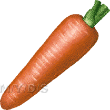 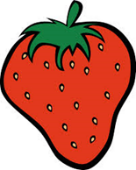 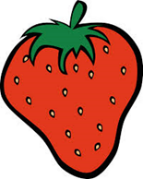 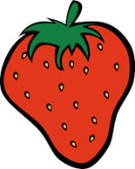 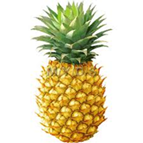 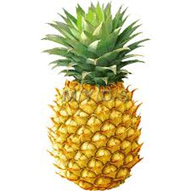 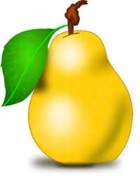 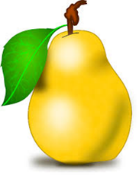 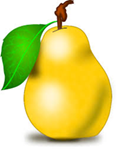 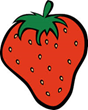     أكوّن مجموعات /أرسم الرّمز المناسب / أحدّد كم كلّ مجموعة أكتب أكثر من /أقل من /على قدر :      ....................... 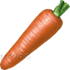  ...    ...  .....................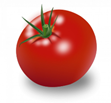 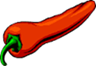 .               ............................. 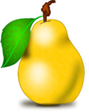                 ...........................  
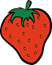 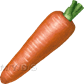 ……………….……………………………..………………..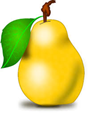 ………………………………….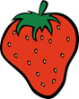 ……………………